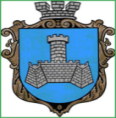 Українам. Хмільник  Вінницької областіР О З П О Р Я Д Ж Е Н НЯМІСЬКОГО ГОЛОВИвід  07 вересня 2018  р.                                                    №338 –рПро проведення   позачерговогозасідання виконкому міської ради      Відповідно до п.п.2.2.3 пункту 2.2 розділу 2 Положення про виконавчий комітет Хмільницької міської ради 7 скликання, затвердженого  рішенням 46 сесії міської ради 7 скликання від 22.12.2017р. №1270, розглянувши службову записку в. о. начальника служби у справах дітей міської ради Нестерук Н.Ф. від 07.09.2018 року керуючись ст. 42,59 Закону України „Про місцеве самоврядування в Україні”:Провести позачергове засідання виконавчого комітету   міської  ради  07.09.2018 року о 16.00 год., на яке винести наступні питання:2.Загальному відділу міської ради  (І.М.Белзі) довести це  розпорядження до членів виконкому міської ради та всіх зацікавлених суб’єктів.3.Контроль за виконанням цього розпорядження залишаю за собою.Міський голова                                  С.Б.РедчикА.В.СташкоІ.М.БелзаО.В.Цюнько1Про внесення змін до рішення виконкому міської ради №205 від 24.05.2018р. «Про надання дозволу на укладення неповнолітнім Котощуком М.В., 2001 р.н. договору купівлі – продажу земельної ділянки»Про внесення змін до рішення виконкому міської ради №205 від 24.05.2018р. «Про надання дозволу на укладення неповнолітнім Котощуком М.В., 2001 р.н. договору купівлі – продажу земельної ділянки»Доповідає:  Нестерук Наталія ФедорівнаНачальник служби у справах дітей міської ради2Про внесення змін до рішення виконкому міської ради №204 від 24.05.2018р. «Про надання дозволу на укладення неповнолітнім Котощуком О.В., 2001 р.н. договору купівлі – продажу земельної ділянки»Про внесення змін до рішення виконкому міської ради №204 від 24.05.2018р. «Про надання дозволу на укладення неповнолітнім Котощуком О.В., 2001 р.н. договору купівлі – продажу земельної ділянки»Доповідає:  Нестерук Наталія ФедорівнаНачальник служби у справах дітей міської ради